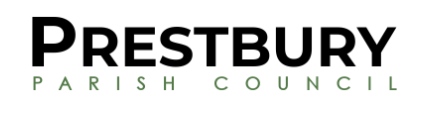 Parish Council Office - The Pavilion - New Barn Close – Prestbury – Cheltenham – GL52 3LPAnnual General Meeting of the Prestbury Parish Council Minutes Held on Monday 9th May 2022 at 6pm held at the Pavilion, New Barn CloseMembers Present: Cllrs: C Taylor (CT) Vice-Chair, H Breach (HB), H Eagger (HE), R Gibbons (RG), G Griffiths (GG), P Kennard (PK), J Maloney (JM), P Weir (PW)In attendance: J Tetley (Parish Clerk) and J Payne Borough Councillor (JP).	The meeting was opened at 6pm.	Item no.ItemAction22/001Welcome by chairman. Apologies were received and accepted from M Hansen (MH) and K Bishop (KB).Acceptance of Office Forms signed and witnessed by all members present. 002Election of Chair for the forthcoming year: Cllr Hansen, having been nominated by Cllr Taylor and seconded by Cllr Griffiths, was duly ELECTED UNANIMOUSLY as Chair of the Parish Council. 003Election of Vice Chair for the forthcoming year:  Cllr Taylor having been nominated by Cllr Kennard and seconded by Cllr Gibbins was duly ELECTED UNANIMOUSLY as Vice Chair of the Parish Council. 004Election of Proper Officer for the forthcoming year:  the Parish Clerk, Jane Tetley, having been nominated by Cllr Taylor and seconded by Cllr Kennard was duly ELECTED UNANIMOUSLY as Proper Officer of the Parish Council.005Appointment to CommitteesMembers had advised the clerk in advance of their preferences in relation to membership of committees. Finance & General PurposesCllr Hansen was duly ELECTED UNANIMOUSLY as Chairman of the F&GP Committee. It was AGREED UNANIMOUSLY that the following Councillors would be members of this Committee in addition to Cllr Hansen: CTPKHBKBFacilities Management CommitteeCllr Taylor was duly ELECTED UNANIMOUSLY as Chairman of the FacMan Committee. It was AGREED UNANIMOUSLY that the following Councillors would be members of this Committee in addition to Cllr Taylor: HBGGHEPWMH can attend as Chairman of PPCPlanning Cllr Breach was duly ELECTED UNANIMOUSLY as Chairman of the Planning Committee. It was AGREED UNANIMOUSLY that the following Councillors would be members of this Committee in addition to Cllr Breach: CTPKPWRGAllotmentsCllr Kennard was duly ELECTED UNANIMOUSLY as Chairman of the Allotments Committee. It was AGREED UNANIMOUSLY that the following Councillors would be members of this Committee in addition to Cllr Kennard: KBHEPWJMStaffingCllr Hansen was duly ELECTED UNANIMOUSLY as Chairman of the Staffing Committee. It was AGREED UNANIMOUSLY that the following Councillors would be members of this Committee in addition to Cllr Hansen: CTKBHB006Appointment to External CommitteesPrestbury United CharitiesKB to continue to represent PPC with the addition of JM. JT to ask JS if she would be willing to continue as well.C5MH to continue attendance. JT to attend in the short term.The meeting closed at 6.20pm